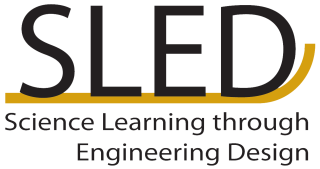 [Insert Image- context related but design solution free][Scenario- three or four sentences describing the context of the problem including client and user needs][Your Task:] One sentence describing the task of the team Constraints: List constraints – limits, size requirements, material or tool limits, rules, etc Criteria: List client or user desired features such as attractive, size, efficiency. [Material List]  - not necessary but can be included. 